תוכן ענייניםבקשת תאגיד לאישור תמיכה1	פרטי התוכנית2	סיכום מנהלים (יועתק כלשונו לחוות הדעת ויוצג בפני וועדת המחקר)3	הצורך והלקוחות4	התשתית, ייחודיות וחדשנות, חסמי כניסה וכשלי שוק, תקינה5	הצוות6	קניין רוחני7	סטטוס הבקשה8	התשתית והשירותים9	מודל הכנסות, מחירים, תמחור ותחזית המכירות של מוצרי התוכנית הרב שנתית10	התוכנית להקמת התשתית ותפעולה11	אבני דרך בתקופת התיק12	תחזוקה ותפעול התשתית13	התרומה למשק בישראל14	מיקום ביצוע פעילות המו"פ15	ייעוץ וליווי במילוי והגשת הבקשה16	הצהרות  וחתימות מגיש הבקשה17	נספחים (לשימוש מגיש הבקשה)פרטי התוכניתפרטי המגיש והבקשהתקופת התוכנית הרב שנתיתתקציב התוכנית הרב שנתית (אלפי ₪)אנשי המפתח בתאגידסיכום מנהלים (יועתק כלשונו לחוות הדעת ויוצג בפני וועדת המחקר)הצורך והלקוחותהזן טקסט כאן...תאר ופרט את תיקוף הלקוחות ותובנות מהמגעים עם השוק (pivot &  customer validation)הזן טקסט כאן...התשתית, ייחודיות וחדשנות, חסמי כניסה וכשלי שוק, תקינהייחודיות וחדשנותהזן טקסט כאן...חסמים וכשלי שוקהזן טקסט כאן...היבטי תקינה והיבטי איכות הסביבה הזן טקסט כאן...הצוות הזן טקסט כאן...קניין רוחניהבעלות במוצרי התוכנית הרב שנתיתהזן טקסט כאן...סטטוס הבקשהתיק חדש – הסטטוס בתחילת התוכנית הרב שנתיתהזן טקסט כאן...תיק המשך – סטאטוס ביצוע בתקופה הקודמתהניצול המוערך של התקציב המאושר בתיק קודםטבלת תכנון מול ביצוע של השירותיםתכנון מול ביצוע המשימות המאושרות בתיק הקודם ובבקשות שינוי שאושרועמידה באבני דרך בתיק הקודםהישגים ושינוייםהזן טקסט כאן...התשתית והשירותיםהתשתיתפירוט התשתית הפיזית \ וירטואליתהזן טקסט כאן...טבלת ציודתחזית העמדת/מוכנות הציודהשירותיםפירוט השירותיםהזן טקסט כאן...טבלת שירותיםתחזית השימוש בשירותהשוואת השירותים לשירותים קיימיםמודל הכנסות, מחירים, תמחור ותחזית המכירות של מוצרי התוכנית הרב שנתיתמודל ההכנסותהזן טקסט כאן...תמחור השירותיםהזן טקסט כאן...תחזית השימוש בשירותיםפירוט מבנה ההכנסותהזן טקסט כאן...טבלת תחזית ההכנסות של מוצרי התוכניתהזן טקסט כאן...הכשרותהזן טקסט כאן...התוכנית להקמת התשתית ותפעולהרשימת משימות להקמת התשתית ותפעולה בבקשה זופירוט תכולת המשימותקבלני משנה חו"לאבני דרך בתקופת התיקתחזוקה ותפעול התשתיתהזן טקסט כאן...התרומה למשק בישראלהזן טקסט כאן...מיקום ביצוע פעילות המו"פייעוץ וליווי במילוי והגשת הבקשההצהרות  וחתימות מגיש הבקשההצהרות לגבי עמידה בתנאי סףזמינות התאגידהצהרה והתחייבות  הזן טקסט כאן...חתימותחתימת מבקש הבקשהחתימת מורשה החתימהנספחים (לשימוש מגיש הבקשה)הזן טקסט כאן...r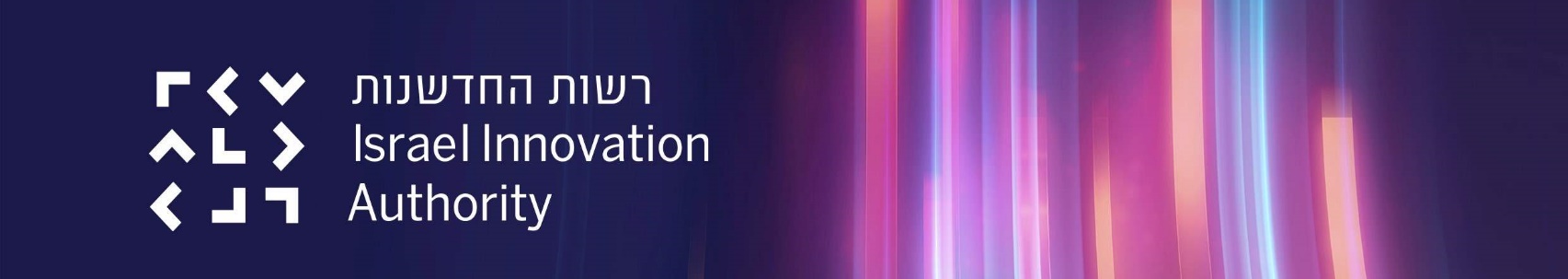 בקשת תאגיד לאישור תמיכה בתשתיות מו"פ לתעשייה – תאגיד תעשייתי2022/02 (מסלול הטבה 5ב1')הנחיות להגשת הבקשהיש להשתמש בגרסה העדכנית של מסמך הבקשה.אין להסיר את הנעילה שאיתה מגיע המסמך שהורד מהרשת.יש להשתמש בגרסת מיקרוסופט אופיס 2010 ומעלה ובמחשב מבוסס Windows 7 ומעלה.אין לחרוג בבקשה המוגשת מ- 30 עמודים.אין להעלות קבצי אופיס עם פקודות מאקרו .אין להעלות קבצי אופיס עם אובייקטים מוטמעים (אין לבצע העתק הדבק של גרפים וקבצים לטפסי הבקשה) למעט תמונות בפורמט .JPGאין להעלות קבצים המכילים בתוכם קישורים לקבצים חיצוניים אחרים.כל השדות במסמך הבקשה הינם חובה. היכן שלא רלוונטי יש לציין "לא רלוונטי".נספחים המצורפים לבקשה אינם מהווים תחליף למילוי מלא של סעיפי הבקשה.אם מגיש הבקשה הוא הגורם המאגד – עליו למלא את "נספח התקציב המאגדי" יש למלא את טופס הבקשה עד סיכום המנהלים (כולל) בשפה עברית בלבד. את יתר הסעיפים ניתן למלא בעברית או באנגלית.הערותהמונח "מוצר" משמש לציין נכס מוחשי או לא מוחשי, תהליך או שירות, לרבות תהליכי ייצור ותוכנת מחשבים; לרבות מוצר חדש או חלק של אותו המוצר או מערכת הכוללת את המוצר או שיפור מהותי של המוצר הקיים ולרבות ידע.המסמך נכתב בלשון זכר מטעמי נוחות בלבד, אך מיועד לנשים וגברים כאחד.[ניתן להסיר את הרקע הצהוב (ההדגשה) שמציין את האזורים במסמך שהם ברי עריכה (בכל פתיחה של המסמך)]עברית: לחץ על לשונית "סקירה" ← "הגן/הגבל עריכה" ← הסר את הסימון "סמן את האזורים שבאפשרותי לערוך"English: Press "Review" → "Protect/Restrict Editing" → Uncheck "Highlight the regions I can edit"02.03.202217093.10.16track_5b1תאגיד תעשייתיIIA_SupReq_Track5b1_3.10.16_1709שם התאגיד (עברית)שם התאגיד (אנגלית)מספר ח.פ.כתובתאתר האינטרנטמועד הגשהמספרי תיקים קודמיםנושא התוכניתתקופה יכולה להיות עד 12 חודשים. בשדה "תקופת התיק המבוקש" יש לציין את התקופה של תיק זה מתוך כלל תקופות התוכנית .מספר שנות התוכניתתקופת התיק המבוקשמועד התחלהמועד סיוםתקציב מנוצל מצטברבתיקים קודמים בתוכניתתקציב מבוקשתקציב חזוילתיקי המשך בתוכניתסה"כתקציב התוכניתתפקידשם מלאת.ז.טלפוןEmailיש להציג באופן תמציתי נושאים נבחרים מתוך התוכנית, שעשויה להיות להם חשיבות רבה  בשיקול דעת הועדה כגון:[1] התאגיד (פעילות קיימת ושילוב התחום החדש בפעילות, הכרות השוק והצורך בתחום, ניסיון במתן שרות לתעשייה)[2] התשתית: הציוד (הפיזי והווירטואלי) או תשתית המו"פ אותה מבקש התאגיד להקים[3] משתמשים פוטנציאלים (אקדמיה, תעשייה, סוגי חברות)[4] חשיבות הנגשת הציוד למשתמשים (צרכים\דרישות  מהתשתית והשירותים שיינתנו).[5] היתרון בהנגשת הציוד/התשתית בישראל ומיצובה ביחס לתשתיות בעולם (התייחסות לתשתיות דומות בעולם).[6] כשל השוק אותו מתעתד התאגיד לפתורהערה: עד 20 שורות  הזן טקסט כאן...תאר ופרט את הצורך שהתוכנית הרב שנתית באה לתת לו מענהתאר ופרט את סוגי המשתמשים השונים והצורך\הדרישות שלהם מהתשתית (ציוד ושירותים)רצוי לתת דוגמאות למשתמשים וצרכים מוחשיים (ניתן לצרף מסמכי הצהרות כוונות (LOI)/כוונה להתקשרות עתידים בין המשתמש למציע)תאר ופרט את הנושאים הבאים:[1] פתרונות קיימים (כיצד מתמודדת כיום התעשייה עם הצורך ומהן האלטרנטיבות הקיימות בארץ ובעולם)[2] רמת הידע והניסיון הרלוונטי בתחום, הקיים בישראל[3] ייחודיות/חדשנות[1] תאר ופרט את חסמי הכניסה וכשלי השוק הקיימים כיום ( לדוגמא, חוסר כדאיות כלכלית ברכש)תאר ופרט את הנושאים הבאים:[1] תאר את התקינה הרלוונטית לתחום (בעולם ובארץ ככל שרלוונטי), הסבר כיצד זה ישפיע על הפעילות[2] ככל שאין צורך בתקינה ולא צפויה תקינה יש לציין זאת ולהסבירתאר ופרט את הנושאים הבאים:[1] הרקע והניסיון הרלוונטי של כל אחד מאנשי המפתח, לרבות קבלני משנה מהותיים (בהתייחס להקמת תשתית המו"פ, לתפעול ותחזוקת התשתית, לנתינת שירותים, ולשיווק ומכירות השירותים בתשתית)[2] הכרות וניסיון החברה בתחום התשתית המוצעת[3] ככל שרלוונטי, השינויים שחלו בנושאים הנ"ל ביחס לתקופות התיקים הקודמים של התוכנית הרב שנתיתשים לב! במילוי סעיף ‎זה יש להתייחס ולפרט לגבי כל אחד ממוצרי התוכנית הרב שנתיתתאר ופרט לגבי כל אחד מהמוצרים:[1] התייחס לזכויות הקניין של המבקש בידע המקדמי הנדרש לביצוע התוכנית וציין כיצד ישיג המבקש את זכויות השימוש בקניין הרוחני אם אינם בבעלותו (בבעלות חברת אם, אקדמיה וכד').[2] האם כל זכויות הקניין, לרבות הקניין הרוחני, בטכנולוגיות ובמוצרי התוכנית, הנם בבעלות הבלעדית של התאגיד מגיש הבקשה?א. התייחס לזכויות הקניין של המבקש בידע החדש  שייווצר כתוצאה מביצוע התוכנית. ב. אם לא, לגבי כל רכיב כזה  פרט את מהותו, הבעלות עליו וסוג ההרשאה שקבל התאגיד לשימוש בידע או במוצר. [3] בבקשה הכוללת בעלות משותפת בידע:א. יש להתייחס לזהות הבעלים הנוספים בידע שייווצר, לתרומת הבעלים הנוספים לפיתוח הידע, לחלוקת הבעלות והזכויות בידע, לזכות השימוש של המבקש בידע אשר אינו בבעלותו ולקיומו ולפרטיו של ההסכם המסדיר את האמור. ב. על המבקש לצרף את הסכם הבעלות המשותפת ליתר מסמכי הבקשה.[4] התייחס לזכויות הקניין במוצרי המו"פ של קבלני המשנה או כל גורם אחר המועסקים במסגרת התוכניתבמסלול הטבה זה חלים כללי הבעלות בידע כפי שמפורטים בנהלי מסלול הטבה מספר 1הנחייה: על מגיש הבקשה למלא סעיף זה בהתייחס לאחד משני המצבים הבאים: תיק חדש או תיק המשךתיק חדש הינו בקשת תמיכה לשנה ראשונה במסגרת תוכנית שנתית או רב שנתיתתיק המשך הינו בקשת תמיכה לשנה שאינה ראשונה בתוכנית רב שנתיתתאר ופרט את סטטוס פעילות התאגיד הקיימת ורלוונטית לנושא (תשתיות קיימות, פעילויות, שירותים וכו’)מספר תיק קודםתקציבמאושר (₪)תקציבמנוצל מוערך (₪)הסבר החריגותמידת השימוש בשירות (המתוכנן ובפועל) מתייחסת בהתאם לסוג השירות לשימוש בתקופת התיק החל ממועד תחילת מתן השרותכך, לדוגמה: מספר שימושים צפויים, מספר חברות הצפויות להשתמש, אחוז זמן שציוד מנוצל...שם שירותמועדמתוכנןmm/yyמועדבפועלmm/yyמידת השימושהמתוכנןמידת השימוש בפועלהערות23שם המשימה% ביצועפירוט והסבר לשינויים ולחריגות בביצוע ביחס לתכנון2345678910תיאור אבני דרךמועדמתוכנןמועדביצוע בפועלפירוט והסבר23תאר ופרט את הנושאים הבאים:[1] הישגים בתיק הקודם (עמידה ביעדים שהוגדרו)[2] ככל שרלוונטי, שינויים שחלו בהגדרת התשתית והשירותים במהלך ביצוע התיק הקודםתאר ופרט לגבי כל אחד ממרכיבי התשתית את הנושאים הבאים:[1] ציין את רכיבי התשתית שקיימים בתחילת התוכנית[2] ציין את רכיבי התשתית שיתווספו בסיום ביצוע התיק הנוכחי[3] ציין את רכיבי התשתית שיתווספו בסיום התוכניתהבהרהאפשרויות המענה לשאלה "מתי יוצע הציוד?" הן: (1) "קיים בתחילת התוכנית", (2) בתום סיום התיק הנוכחי" או (3) "בסיום התוכנית"ככל שהגשה זו באה כמענה לקול קורא, יש להתייחס לדרישות הבסיס בקול הקורא ותשתיות נוספות המוצעות מעבר לדרישות. שם הציודשימושמתי יוצע הציוד?הערות23הטבלה הבאה מתייחסת לציוד שבטבלה הקודמת שהוגדר כציוד "בתום סיום התיק הנוכחי"שם הציודרבעון 1רבעון 2רבעון 3רבעון 4סה"כ23תאר ופרט לגבי כל אחד מהשירותים את הנושאים הבאים:[1] ציין את השירותים שקיימים בתחילת התוכנית[2] ציין השירותים שיתווספו בסיום ביצוע התיק הנוכחי[3] ציין השירותים שיתווספו בסיום התוכנית[4] תחזית השימוש בשירות לתקופה המבוקשת- בהתאם לסוג השרות, יש להתייחס לשימוש שיעשה בתקופת התיק המבוקשת החל ממועד תחילת מתן השרות (לדוג' מספר שימושים צפויים, מספר חברות הצפויות להשתמש, אחוז זמן שציוד מנוצל וכדומה)הבהרהככל שהגשה זו באה כמענה לקול קורא, יש להתייחס לדרישות הבסיס בקול הקורא ותשתיות נוספות המוצעות מעבר לדרישות. שם שירותפירוטתשתית/ציוד נדרשמועד תחילת השרותהערות23שם השירותרבעון 1רבעון 2רבעון 3רבעון 4סה"כ23תאר שרות מקביל\דומה לשירות המוצע (בארץ או בעולם) באם קיים, והשווה את העלויות הצפויות למשתמששם שירותעלות השירותבתשתית המוצעתתיאור שרות מקביל/דומהעלות השרות המקביל\דומההערות23 תאר ופרט את מודל ההכנסות עבור כל השירותים (ופעילויות נוספות של התשתית באם ישנם)תאר ופרט את הנושאים הבאים:[1] השיקולים וההצדקה לתמחור ודרך חישובם[2] האפשרות להגיע לרווחיות[3] האם וכיצד בוצע אימות התמחור המוצע מול לקוחות?תאר ופרט את הנושאים הבאים:[1] פירוט הנחות על פיהן מבוססת התחזית[2] התייחסות לשירותים השונים והשימוש בהםיש לעדכן בטבלה את ציוני השנה באופן הבא: [y] מציין את שנת המכירות הראשונה הצפויה, [y+1] מציין את השנה העוקבת לה וכך הלאההשירות[y][y+1][y+2][y+3][y+4]סה"כ23סה"כתאר ופרט את תכנית ההכשרות באם יש צורך בהכשרת כח אדם להקמת התשתית ומתן השירותיםפרט את שמות המשימות ותתי המשימות המתוקצבות בבקשה זו (בתיק הנוכחי) לשם ביצוע תוכנית הקמת התשתית: כדוגמת: תכנון והקמת התשתית, רכש ופיתוח השירותים, הכשרת  כוח האדם...הבהרה:התקציב הכולל הנדרש לביצוע המשימה במהלך התקופה הנוכחית (עד 12 חודשים)מהי משימה:משימה הנה פעילות (על כל שלביה) של רכיב או מרכיב או אבן בנין או פונקציה של התשתית.לדוגמא: תכנון וארכיטקטורה של הפתרון, איתור הספקים והשוואת מחירים, רכש, הטמעה, בדיקות קבלההנחיות:הרשימה בטבלה תכיל רק את שמות המשימות ולא את פירוט המשימות  שיבוצע בסעיף הבא"תקציב כולל": מתייחס לסך כל רכיבי תקציב המשימה בתקופת התיק ולא רק לרכיב כוח האדםניתן להרחיב את שורות הטבלה או להוסיף שורות בהתאם לצורך  (יש למחוק שורות ריקות)#שמות המשימות בבקשה זושנותאדםמועד התחלהmm/yyמועדסיוםmm/yyתקציבכולל(אלפי ₪)2345678910סה"כ (צריך להיות זהה לתקציב המבוקש בגיליון התקציב)סעיף זה הוא לב הבקשהיש לקרוא בעיון ולפרט כל משימה בהתאם להנחיות הבאות !!!לגבי כל אחת מהמשימות שבטבלה לעיל יש לתאר, לפרט ולהתייחס בהרחבה לנושאים הבאים:[1] פירוט תכולת המשימה ותוצריה באופן שניתן יהיה להבין מה מבצעים: תכנון, רכש ציוד תשתיתי (פיזי או וירטואלי), פיתוח שירות, הכשרות וכו')[2] פירוט שלב המשימה בתקופה הנוכחית, כגון: אפיון, תכנון, מימוש, רכש...[3] הצדקה לרכיבי התקציב הנדרשים לביצוע המשימה (יש להתייחס לכל רכיבי התקציב)הערות:מומלץ לאפיין את תוצרי המשימה במונחים מדידים ככל שניתן לדוגמה: פונקציונליות מתאפשרת\שירות על גבי התוצר ויעד לשימוש, ...ניתן להרחיב את שורות הטבלה או להוסיף שורות בהתאם לצורך#פירוט המשימות2345678910תאר ופרט את קבלני המשנה (קב"מ) המתוקצבים בתיק, שפועלים מחוץ לישראל או שאינם תושבי ישראל, את מהות פעילותם בתיק ואת הסיבות להעסקתם במקום העסקת עובדים ו/או קבלני משנה ישראלים#שם קב"מ חו"לארץ מושבתיאור מהות הפעילות והסיבות להעסקת קב"מ חו"ל23תאר ופרט מספר אבני דרך מדידות ו/או הניתנות לבחינה בתקופה המצוינתדוגמה: רכש ציוד ונתינת שרות, השלמת הקמת מאגר מידע, העמדת סט שירותים מסוים, מספר המשתמשים, אחוז השימוש...תיאור אבני דרך ואופן בדיקת העמידה בהםמועד מתוכנן23תאר ופרט את הנושאים הבאים:[1] פירוט היעדים של התשתית (אחוז שימוש, מספר משתמשים, שדרוג והוספת ציוד, שדרוג והוספת שירותים)[2] פירוט תוכנית עסקית המפרטת את יכולת שיווק התשתית להשגת היעדים מהסעיף הנ"ל לאורך לפחות 5 שנים לאחר תום ההקמה[3] יש להראות הוצאות והכנסות צפויות על מנת להוכיח "יכולת לקיום עצמאית" לאחר סיום תקופת התמיכה של התוכניתהבהרה:תחזוקה ותפעול התשתית הינם שלבים הנמצאים מחוץ לתקצוב התוכנית אך יש להם חשיבות רבה בתפיסת הקמת התשתית[1] תאר ופרט את התרומה הישירה והעקיפה של התוכנית הרב שנתית למדינת ישראללדוגמה: תרומה להשארת ידע בארץ, מו”פ מהיר יותר לחברות ולכן מכירות בטווח קצר יותר וכו’ יש לפרט את מיקום ביצוע פעילות המו"פ בחלוקה למשרדי המגיש, נקודות חמות ועבודה מהבית בהתאם לסעיף 5.2.3 בנוהל 200-02.מיקום% מסך הפעילותמשרדי מגיש הבקשה'נקודה חמה' (מקום קבוע נוסף בו תתבצע פעילות המו"פ)האם מדיניות החברה מאפשרת עבודה מהבית?אם התאגיד נעזר ביועץ חיצוני בכתיבת בקשה זו יש לפרטשם היועץחברת הייעוץהסיבה לשימוש בייעוץ2יש להתייחס לכל תנאי הסף הבאים, ולפרט במקרה שאין עמידה בתנאי סף.ציין באםכן / לאפרוטמגיש הבקשה מתחייב כי התוכנית נשוא הבקשה לא תתבצע על פי הזמנה של אחר שאינו המבקש, תמורת תשלום מלא או חלקי הניתן כנגד מתן זכויות בעלות, חלקית או מלאה, בידע או במוצר.מגיש הבקשה מתחייב כי לא התקבל, לשם ביצוע התיק נשוא הבקשה, סיוע מימוני מגורם ממשלתי או מרשות החדשנות, במישרין או בעקיפין, שלא לפי הוראות מסלול הטבה זה. לא תינתן הטבה נוספת בגין תכנית מאושרת בגינה ניתנה בעבר הטבה לפי הוראות מסלול הטבה זה.מגיש הבקשה מתחייב כי אין לו בקשה דומה אשר נבחנת באיזה ממסלולי ההטבות  של רשות החדשנות, לרבות מסלולי משנה.מגיש/י הבקשה אינו/ם בעל חשבון/נות מוגבל/ים, ואינו/ם נמצא/ים בתהליך כינוס נכסים, הקפאת הליכים, פירוק וכדומה.המבקש ובעלי השליטה בו עומדים בדרישות תקנות לעידוד מחקר ופיתוח בתעשייה (התניית אישורים – שכר מינימום), התשע"א-2011.הריני/ו מצהיר/ה/ים בזה, כי כל הגורמים הרלוונטיים לבקשת תמיכה זו מטעם המבקש זמינים לפגישה עם בודק/ת מקצועי/ת בתוך שבועיים ממועד הגשת הבקשה. ידוע לי/לנו כי אי זמינות לפגישה או להעברת השלמות בפרק הזמן שנקבע עלולה לגרור עיכוב בטיפול ואף להפסקת הטיפול בבקשה.מאשר/ים את זמינות התאגידהרינו מצהירים בזאת, כי אנו חותמים על טופס בקשה זה לאחר שעיינו במסלול ההטבה, בנהלי המסלול, בדף המסלול הייעודי באתר האינטרנט של רשות החדשנות ובמערכת החברות המקוונת, וכי המידע המופיע בבקשה זו הינו המידע המלא, הנכון והמעודכן ביותר בנושאים הקשורים לבקשה. אנו מתחייבים להודיע לרשות החדשנות על כל מידע חדש שיגיע לידיעתנו, ואשר יהיה בו כדי להשפיע על התוכנית נשוא הבקשה מכל היבט שהוא. אנו מתחייבים לפעול בהתאם להוראות החוק לעידוד מחקר, פיתוח וחדשנות טכנולוגית בתעשייה, תשמ"ד-1984 והתקנות שהותקנו מכוחו ונהלי והנחיות רשות החדשנות ומסלול ההטבה, החל מיום תחילת המחקר והפיתוח נשוא בקשה זו, או יום הגשת הבקשה (המוקדם מבניהם).במידה והאמור אינו נכון - יש לפרטחותמת או שם מודפס של המבקשמס' רשם שם מורשהתפקידמס' ת.ז.תאריךחתימה